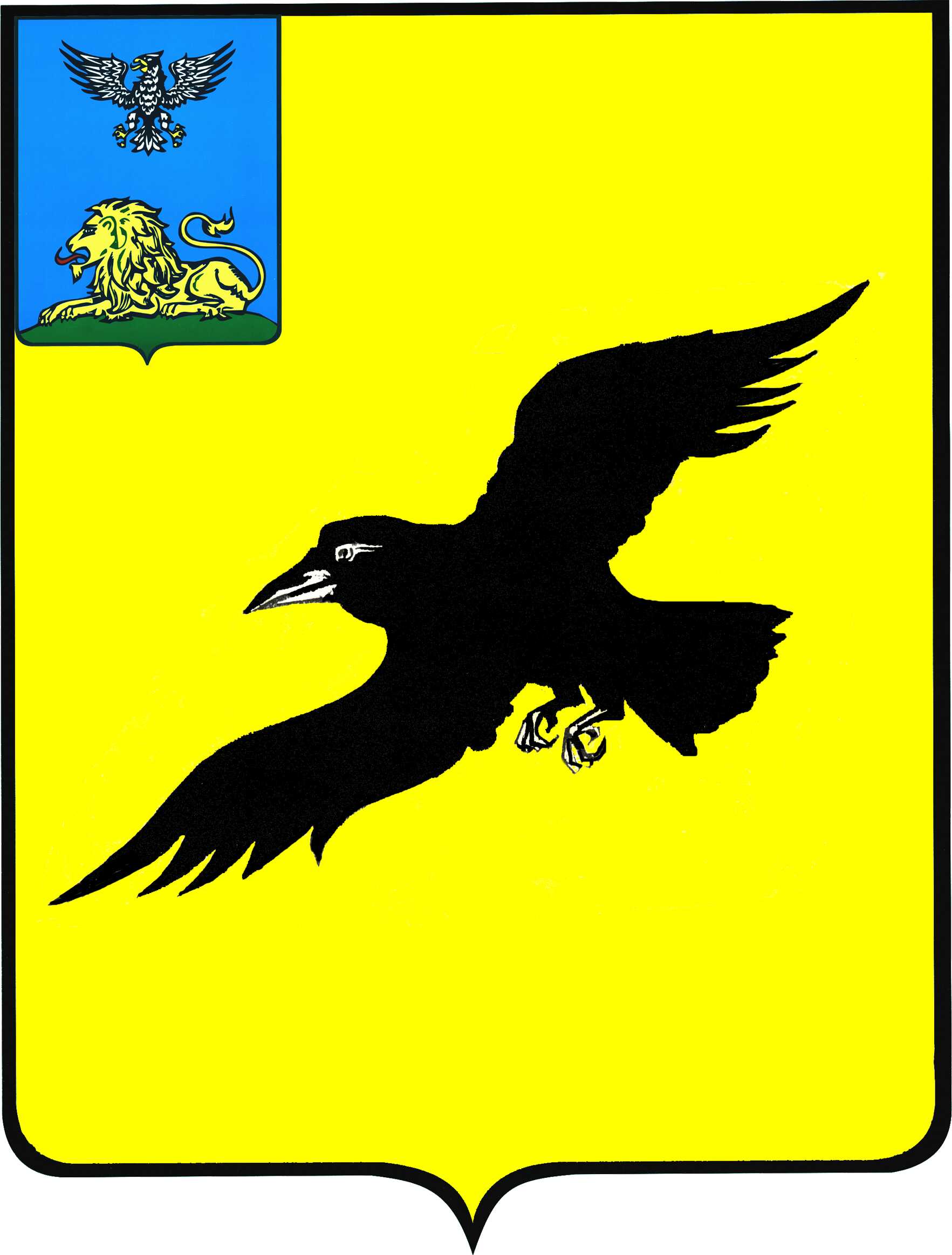 Б е л г о р о д с к а я   о б л а с т ьАДМИНИСТРАЦИЯ ГРАЙВОРОНСКОГО ГОРОДСКОГО ОКРУГАРАСПОРЯЖЕНИЕГрайворон«_30_ »  __декабря__ 2022_ г.							№ _1409-р_В соответствии со статьями 31-33 Градостроительного кодекса Российской Федерации, законом Белгородской области от 21 декабря 2017 года №223 
«О перераспределении отдельных полномочий в сфере градостроительной деятельности между органами местного самоуправления и органами государственной власти Белгородской области», руководствуясь Уставом Грайворонского городского округа, рассмотрев заключение комиссии 
по разработке проекта внесения изменений в Правила землепользования 
и застройки Грайворонского городского округа от 16 декабря 2022 года:Принять предложения комиссии по разработке проекта внесения изменений в Правила землепользования и застройки Грайворонского городского округа (далее - Комиссия) о внесении изменений в правила землепользования 
и застройки Грайворонского городского округа Белгородской области, утвержденные распоряжением департамента строительства и транспорта Белгородской области от 20 декабря 2018 года №765 (в редакции от 11 сентября 2020 года №275) (далее - Правила), применительно ко всей территории Грайворонского городского округа. Подготовку проекта внесения изменений в Правила возложить 
на постоянно действующую Комиссию.Установить, что срок подготовки проекта внесения изменений 
в Правила составляет не более трех месяцев с даты опубликования настоящего распоряжения.Физические и юридические лица вправе представить свои 
предложения по внесению изменений в Правила в Комиссию (г. Грайворон, 
ул. Комсомольская, 21, каб.209, контактный телефон 4-62-70, время работы: 
с 08.00 до 12.00 и с 13.00 до 17.00 часов ежедневно, за исключением выходных 
и праздничных дней) в течение месяца с даты опубликования настоящего распоряжения.Опубликовать настоящее распоряжение в газете «Родной край» 
и сетевом издании «Родной край 31» (rodkray31.ru), разместить на официальном сайте органов местного самоуправления Грайворонского городского округа (grajvoron-r31.gosweb.gosuslugi.ru).6.	Контроль за исполнением распоряжения возложить на заместителя главы администрации городского округа – начальника управления 
по строительству, транспорту, ЖКХ и ТЭК Р.Г. Твердуна.О подготовке проекта внесения изменений в Правила землепользования и застройки Грайворонского городского округа  Глава администрации Г.И. Бондарев